Appointments will be made in accordance with Article 13.02 (Appointment Procedures) and Appendix A of the CUPE 4163 Collective Agreement. Selection criteria will include: qualifications and ability based on academic merit and related experience, the career and/or pedagogical value that the experience in a particular position will provide the student, the student’s preferences, and other sources of graduate student financial support being received. See Schedule 1 in the Collective Agreement for wages. Application does not ensure employment.The University of Victoria is an equity employer and encourages applications from
women, persons with disabilities, visible minorities and aboriginal persons. 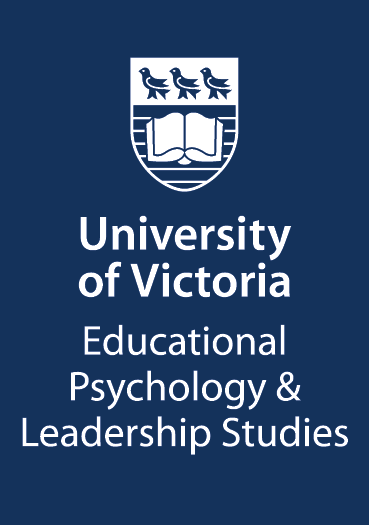 University of Victoria PostingCUPE 4163 Specialist InstructionalPosition Title:Teaching AssistantAppointment From:  Sept. 4, 2024   To:  Dec. 23, 2024Department: EPLSInstructor: Dr. Mariel MillerHourly Rate:  $31.80Hours Available: 
2 instructors x 50 hours 
2 instructors X 100 hours
Course:ED-D 101Learning Strategies for University SuccessCourse Description: ED-D 101 is a first year undergraduate course examining learning behaviours and motivations for improving academic success. The course introduces educational psychology theories, principles and research with a focus on self-regulation - the science of strategic, reflective, and adaptive learning. Students are required to master knowledge and apply concepts related to learning, motivation, collaboration, academic performance, and procrastination. Taken as an elective course by students across almost all faculties on campus. Computers are used extensively for applied lab work and assignments.Required Qualifications and Experience: Graduate students are invited to apply. Preference will be given to students currently enrolled in an Educational Psychology or Counselling program in the EPLS department OR who have taken ED-D570. Other courses focusing on psychological aspects of learning, cognition, or motivation will be considered in lieu of ED-D570.Required Qualifications and Experience: Graduate students are invited to apply. Preference will be given to students currently enrolled in an Educational Psychology or Counselling program in the EPLS department OR who have taken ED-D570. Other courses focusing on psychological aspects of learning, cognition, or motivation will be considered in lieu of ED-D570.Job Description/Responsibilities: ED-D 101 Lab Instructors will work as part of a dynamic graduate student teaching team to coach undergraduate students in a small class setting (25 students). Professional development support and mentorship will be provided as part of the paid hours. Responsibilities include:Leading a small learning community (online or in-person lab). This will include facilitating students through a combination of small group activities, encouraging students in their course learning, and serving as a mentor for first year students.Preparing for lab by working through provided lesson plans, weekly learning modules, and weekly activities Sharing in responsibilities to host office hours and respond to student inquiries  Additional responsibilities will include giving timely feedback to students and participating in instructional team meetings (online). Applicants must be available for at least one of the following time slots. Note: We are looking for people who are compassionate and committed to supporting undergraduate students and facilitating the development of supportive relationships with these students. Applicants should expect to be available for online orientation and training: September 8, 2022Job Description/Responsibilities: ED-D 101 Lab Instructors will work as part of a dynamic graduate student teaching team to coach undergraduate students in a small class setting (25 students). Professional development support and mentorship will be provided as part of the paid hours. Responsibilities include:Leading a small learning community (online or in-person lab). This will include facilitating students through a combination of small group activities, encouraging students in their course learning, and serving as a mentor for first year students.Preparing for lab by working through provided lesson plans, weekly learning modules, and weekly activities Sharing in responsibilities to host office hours and respond to student inquiries  Additional responsibilities will include giving timely feedback to students and participating in instructional team meetings (online). Applicants must be available for at least one of the following time slots. Note: We are looking for people who are compassionate and committed to supporting undergraduate students and facilitating the development of supportive relationships with these students. Applicants should expect to be available for online orientation and training: September 8, 2022How To Apply: Please complete the ED-D 101 Application Form, by July 31, 2024 Shortlisted applicants will have informal interview (via Zoom) in early AugustHow To Apply: Please complete the ED-D 101 Application Form, by July 31, 2024 Shortlisted applicants will have informal interview (via Zoom) in early AugustIt is anticipated the final employment decision will be made by: Aug 10, 2024It is anticipated the final employment decision will be made by: Aug 10, 2024